Please sponsor me (insert name of participant)__________________________________ to run the St Hugh’s School Fun Run on Wednesday 28th March.If you tick the box headed “gift aid? ”, you are confirming that you are a UK Income or Capital Gains taxpayer and that you have read this statement and want the charity named above to reclaim tax on the donation detailed below, given on the date shown.  You understand that if you pay less Income Tax /or Capital Gains tax in the current tax year than the amount of Gift Aid claimed on all your donations it is your responsibility to pay any difference.  You understand the charity will reclaim 25p of tax on every £1 that you have given.Remember: You MUST provide your full name, home address, postcode and  Gift Aid for the charity to claim tax back on your donation.St Hugh’s Fun Run in aid of: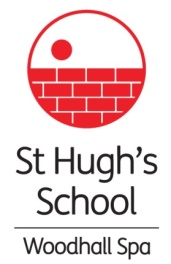 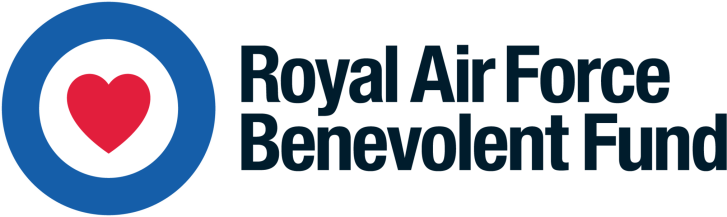 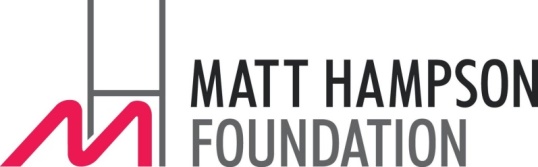 Sponsor’s Full Name(First name & surname)Sponsor’s home address not a work addressOnly needed if you are Gift Aiding your donation. PostcodeDonation Amount£Date PaidGift Aid?Total Donations Received££££Total Gift Aid Donations££££Date Donations given to Charity